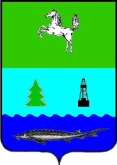 АДМИНИСТРАЦИЯ ЗАВОДСКОГО СЕЛЬСКОГО ПОСЕЛЕНИЯПАРАБЕЛЬСКОГО РАЙОНАТОМСКОЙ ОБЛАСТИ ПОСТАНОВЛЕНИЕот 02.02.2023                                                                                                                            №14                                     Об отмене постановления Администрации Заводского сельского поселения от 11.05.2017 № 67 «Об утверждении Порядка оформления заданий на проведение мероприятий по контролю без взаимодействия с юридическими лицами, индивидуальными предпринимателями и их содержание, оформления результатов мероприятий по контролю без взаимодействия с юридическими лицами, индивидуальными предпринимателями»В целях упорядочения деятельности, ПОСТАНОВЛЯЮ: 	1. Постановление Администрации Заводского сельского поселения от 11.05.2017 № 67 «Об утверждении Порядка оформления заданий на проведение мероприятий по контролю без взаимодействия с юридическими лицами, индивидуальными предпринимателями и их содержание, оформления результатов мероприятий по контролю без взаимодействия с юридическими лицами, индивидуальными предпринимателями» отменить.2. Обнародовать настоящее постановление в информационном бюллетене Администрации Заводского сельского поселения, также разместить на официальном сайте муниципального образования Заводское сельское поселение в информационно-телекоммуникационной сети «Интернет» http://zavodscoe.ru.3. Контроль за исполнением настоящего постановления оставляю за собой.Глава поселения									     С.А. Трифанова